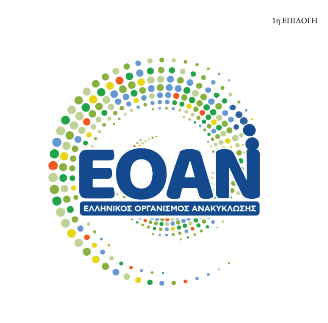 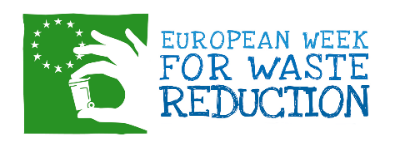 Κάλεσμα του ΕΟΑΝ για συμμετοχή στην Ευρωπαϊκή Εβδομάδα Μείωσης Αποβλήτων(19-27 Νοεμβρίου 2022)Με κοινό θέμα “Βιώσιμα Κλωστοϋφαντουργικά Προϊόντα” οργανισμοί τοπικής αυτοδιοίκησης, δημόσιες αρχές, ενώσεις, επιχειρήσεις, συλλογικά συστήματα ανακύκλωσης, εκπαιδευτικά ιδρύματα και ευαισθητοποιημένοι πολίτες καλούνται να υποβάλλουν τις αιτήσεις τους για συμμετοχή στην Ευρωπαϊκή Εβδομάδα Μείωσης Αποβλήτων (EWWR), τη μεγαλύτερη ευρωπαϊκή καμπάνια του είδους. Ο Ελληνικός Οργανισμός Ανακύκλωσης (ΕΟΑΝ) είναι ο εθνικός συντονιστής των δράσεων πρόληψης δημιουργίας αποβλήτων που υλοποιούνται μέσω της ευρωπαϊκής πλατφόρμας European Week for Waste Reduction (EWWR).Οι ενδιαφερόμενοι θα πρέπει να οργανώσουν συγκεκριμένη δράση, η οποία θα εστιάζει στο τρίπτυχο “Mείωση, Eπαναχρησιμοποίηση, Aνακύκλωση” (Reduce, Reuse, Recycle). H EWWR 2022 εστιάζει στην επείγουσα ανάγκη αντιμετώπισης της παραγωγής και της κατανάλωσης κλωστοϋφαντουργικών προϊόντων. Η κατανάλωσή τους στην Ευρώπη έχει τον τέταρτο μεγαλύτερο αντίκτυπο στο περιβάλλον και στην κλιματική αλλαγή, μετά από τα τρόφιμα, τη στέγαση και την κινητικότητα. Η παγκόσμια παραγωγή κλωστοϋφαντουργικών προϊόντων σχεδόν διπλασιάστηκε μεταξύ 2000 και 2015, ενώ η κατανάλωση ενδυμάτων και υποδημάτων αναμένεται να αυξηθεί κατά 63% έως το 2030.Στο πλαίσιο αυτό θα διοργανωθούν ημερίδες, εκθέσεις, διαγωνισμοί, ενημερώσεις ή δρώμενα με στόχο την ευαισθητοποίηση και την εκπαίδευση του κοινού στα βιώσιμα κλωστοϋφαντουργικά προϊόντα για ένα κόσμο με λιγότερα απόβλητα. Το διάστημα υλοποίησης των δράσεων είναι μεταξύ 19 έως 27 Νοεμβρίου 2022.Στην ιστοσελίδα www.ewwr.eu θα βρείτε εργαλεία, οδηγίες και ιδέες για τη διοργάνωση δράσεων, καθώς και παρουσίαση των βραβευμένων δράσεων προηγούμενων EWWR. Οι καταχωρήσεις των δράσεων λήγουν στις 13 Νοεμβρίου 2022. Πέρυσι, στην Ευρωπαϊκή Εβδομάδα Μείωσης Αποβλήτων, υλοποιήθηκαν 82 ελληνικές δράσεις και στο σύνολο των 12.500 δράσεων πανευρωπαϊκά, τρείς ελληνικές δράσεις προκρίθηκαν ως φιναλίστ στα βραβεία EWWR και μία βραβεύθηκε ως η καλύτερη στη κατηγορία Εκπαιδευτικά Ιδρύματα. Ευελπιστούμε στη συμμετοχή σας για ακόμη περισσότερες δράσεις.Για περισσότερες πληροφορίες επικοινώνησε μαζί μας:Ελληνικός Οργανισμός Ανακύκλωσης - ΕΟΑΝΔιεύθυνση Έρευνας, Πρόληψης & ΕπικοινωνίαςΤηλ: 210 8647420email: press@eoan.gr